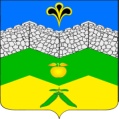 совет адагумского сельского поселения крымского районаРЕШЕНИЕот 21.02.2017г.	№ 117хутор Адагум           О признании утратившим силу Положения о муниципальном земельном контроле на территории Адагумского сельского поселения Крымского района             В соответствии с Федеральным законом от 6 октября 2003 года          № 131-ФЗ «Об общих принципах организации местного самоуправления в Российской Федерации», законом Краснодарского края от 17 ноября 2016 года № 3507-КЗ «О внесении изменений в Закон Краснодарского края «О порядке осуществления органами местного самоуправления муниципального земельного контроля на территории Краснодарского края» и уставом Адагумского сельского поселения Крымского района, Совет Адагумского сельского поселения Крымского района, р е ш и л:1. Признать утратившим силу решение от 16 августа 2016 года № 87 «Об  утверждении Положения о муниципальном земельном контроле на территории Адагумского сельского поселения Крымского района». 2. Контроль за выполнением настоящего решения   возложить        на          председателя Совета Адагумского сельского поселения Крымского района Багмут П.Д.                                                                 3. Настоящее решение вступает в силу со дня его официального обнародования. Глава Адагумского сельского поселения   Крымского района                                                                               П.Д.Багмут